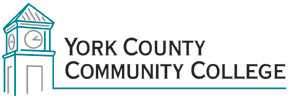 College CouncilTuesday: March 1st, 201612:30 – 2:00 in the Middle CafeteriaAGENDA1. Call to Order2. Approval of Agenda3. Approval of Minutes4. Updates	4.1 President’s Update (I)	4.2 Strategic Planning Committee (C)	4.3 Policy Committee (C)4.4 Standing Committee reports (C)5. Old Business	5.1 None6. New Business	6.1 Y111 Governance Structure 	6.2 Y713.1 Mobile Device Policy	6.3 Request for Alumni Seat on College Council 7.  Announcements8. Public Comment9. AdjournmentNote:  In keeping the College Council’s Agenda Item Request Form, agenda items are coded as follows:  A= Action Item; C= Committee Report; D= Discussion; I= Information